F.  ReferensiSoediyono R., Pengantar Ekonomi Mikro; Perilaku Harga dan Konsumen, seri diktat kuliah, Penerbit Gunadarma, 1993Suparmoko, Pengantar Ekonomika Mikro, BPFE Yogyakarta, 2000 Farid Wijaya, Teori ekonomi makro, BPFE. UGM, Yogyakarta 1999 Sadono sukirno, Pengantar teori ekonomi makro, Edisi ke 3, PT. RajaGrafindo Persada, Jakarta, 2002Farid Wijaya, Pengantar ekonomi makro, BPFE. UGM, Yogyakarta 2000 Suparmoko, Pengantar ekonomi makro, BPFE UGM, Yogyakarta 2000 Pranata Raharja dan Mandala Manurung, Teori Ekonomi Makro: Suatu Pengantar, LPFE UI, Jakarta 2001Nopirin, Pengantar Ekonomi Makro dan Mikro, BPFE, UGM, Yogyakarta, 2000Kusnadi, Kusdi Raharjo, Rudi Zaedah, Ekonomi Mikro pendekatan akuntansi, Univ. Brawijaya, Malang, 1997Iskandar Putong, Pengantar Ekonomi: Mikro & Makro, Ghalia Indonesia, Jakarta, 2000 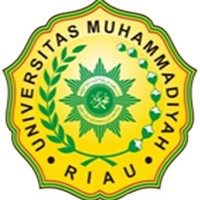 PROGRAM STUDI FISIKAUNIVERSITAS MUHAMMADIYAH RIAUFAKULTAS MATEMATIKA ILMU PENGETAHUAN ALAM DAN KESEHATANJl. KH. Ahmad Dahlan No. 88 PekanbaruTahunAkademik 2015/2016SATUAN ACARA PERKULIAHAN MATA KULIAH :EKONOMI DASAR (MKU 1204)SKS: 3DosenPengampu : M. Fikri Hadi, S.E, M.Si.SATUAN ACARA PERKULIAHAN MATA KULIAH :EKONOMI DASAR (MKU 1204)SKS: 3DosenPengampu : M. Fikri Hadi, S.E, M.Si.PertemuanKeKompetensi dasar (KD)Pokok bahasanSub pokok bahasanTeknik PembelajaranMediaPembelajaranRef.1Dapat mendefinisikan pengertian ilmu ekonomi dengan benar Mengetahui permasalahan-permasalahan pokok ekonomi dan penyelesaiannya Mengaplikasikan model ekonomi Mampu menganalisisIlmu EkonomiPermasalahan pokok ilmu ekonomiModel ekonomiDefinisi ilmu ekonomiVariabel dalam ilmu ekonomiPelaku-pelaku ekonomi: konsumen dan produsenDosen : 1. Menerangkan  (dengan contoh)2. Diskusi3. Memberi tugas.Mahasiswa : 1. Mendengarkan 2. Mencatat 3. Diskusi4. Membuat tugas1. Papan tulis2. Kertas kerja3. LCD Proyektor1,2,32.Dapat menjelaskan pengertian permintaan Dapat menerangkan bagaimana terjadinya kurva permintaan Dapat menjelaskan dan menunjukkan bagaiman terjadinya pergeseran dan pergerakan kurva permintaan. Mampu menganalisisPERMINTAANPengertian permintaanPermintaan individuPermintaan pasarHukum permintaanKurva permintaan Fungsi permintaan dalam bentuk umumFaktor-faktor yang mempengaruhi permintaanAnalisis permintaanDosen : 1. Menerangkan  (dengan contoh)2. Diskusi3. Memberi tugas.Mahasiswa : 1. Mendengarkan 2. Mencatat 3. Diskusi4. Membuat tugas1. Papan tulis2. Kertas kerja3. LCD Proyektor3,4,53.Dapat menjelaskan pengertian penawaran menerangkan bagaimana terjadinya kurva penawaranDapat menjelaskan dan menunjukkan bagaiman terjadinya pergeseran dan pergerakan kurva penawaran Menerangkan dan menjelaskan bagaimana terjadinya keseimbangan permintaan dan penawaran Mampu menganalisisPENAWARANPengertian penawaranPernawaran individuPenawaran pasarHukum penawaranKurva penawaranFungsi-fungsi yang mempengaruhi penawaranFaktor-faktor yang mempengaruhi penawaranAnalisis penawaranKeseimbangan permintaan dan penawaranDosen : 1. Menerangkan  (dengan contoh)2. Diskusi3. Memberi tugas.Mahasiswa : 1. Mendengarkan 2. Mencatat 3. Diskusi4. Membuat tugas1. Papan tulis2. Kertas kerja3. LCD Proyektor1,2,34,54 Dapat mengukur tingkat elastisitas permintaan dan penawaranMenjelaskan maksud, pengertian dan kegunaan  elastisitasMampu menghubungankan jenis-jenis elastisitas yang adaMampu menjelaskan keterkaitan elastisitas dengan keadaan yang sebenarnyaMampu menganalisisELASTISITASPengertian elastisitas permintaanPengaruh harga terhadap elastisitasFaktor-faktor yang mempengaruhi elastisitasJenis-jenis elastisitas permintaanPengertian elastisitas penawaranPengaruh harga terhadap elastisitas penawaranJenis-jenis elastisitas penawaranPengertian dan pengaruh elastisitas pendapatanPengertian dan pengaruh elastisitas promosiDosen : 1. Menerangkan  (dengan contoh)2. Diskusi3. Memberi tugas.Mahasiswa : 1. Mendengarkan 2. Mencatat 3. Diskusi4. Membuat tugas1. Papan tulis2. Kertas kerja3. LCD Proyektor1,2,34,55Dapat mengerti pengertian produksiMengetahui bentuk-bentuk produksi dan jangka waktu produksiMampu menganalisisPRODUKSI Teori produksiFungsi produksiJangka waktu produksiTahap-tahap produksi Produksi dengan satu variabelProduksi dengan lebih dari satu variabelPengaruh faktor variabel dan tetapGaris perluasan produksiPerubahan harga faktor produksiDosen : 1. Menerangkan  (dengan contoh)2. Diskusi3. Memberi tugas.Mahasiswa : 1. Mendengarkan 2. Mencatat 3. Diskusi4. Membuat tugas1. Papan tulis2. Kertas kerja3. LCD Proyektor1,2,34,56Dapat mengerti biaya produksiMampu menghitung biaya produksiMenentukan skala ekonomis produksiMampu menganalisisBIAYA PRODUKSIPengertian biaya produksiJenis-jenis biaya produksiBiaya variabelBiaya tetapBiaya semi variabelCara menggambar biaya produksiKapasitas produksi Produksi dengan banyak pabrikSkala ekonomis dan tidak ekonomisMaksimisasi laba dan penawaran Dosen : 1. Menerangkan  (dengan contoh)2. Diskusi3. Memberi tugas.Mahasiswa : 1. Mendengarkan 2. Mencatat 3. Diskusi4. Membuat tugas1. Papan tulis2. Kertas kerja3. LCD Proyektor1,2,34,57Pemahaman atas bagaimana interaksi perusahaan di pasar persaingan.BENTUK-BENTUK PASAR PERSAINGANPerilaku penawaran pada pasar persaingan sempurnaKeuntungan maksimal, efisiensi dan keadilan pada pasar kompetitif.Perilaku penawaran pada pasar persaingan tidak sempurnaPerilaku penawaran pada pasar persaingan monopoliPerilaku penawaran pada pasar persaingan oligopoli dan monopsoniDosen : 1. Menerangkan  (dengan contoh)2. Diskusi3. Memberi tugas.Mahasiswa : 1. Mendengarkan 2. Mencatat 3. Diskusi4. Membuat tugas1. Papan tulis2. Kertas kerja3. LCD Proyektor1,2,34,58UTSUTSUTSUTSUTSUTS9-10Mengetahui dan menjelaskan serta dapat membedakan jenis-jenis pendapatan nasionalMampu menghitung dan menganalisis pendapatan nasional dalam berbagai strategiPRODUK NASIONAL DAN PENDAPATAN NASIONALTolok ukur keberhasilan perekonomianPerhitungan pendapatan nasional dan produk nasionalPendekatan yang digunakan dalam penghitungan pendapatan nasionalKonsep perhitungan pendapatan nasional Penggunaan produk domestik bruto Pendapatan nasional bruto nominal dan riil Produk nasional Dosen : 1. Menerangkan  (dengan contoh)2. Diskusi3. Memberi tugas.Mahasiswa : 1. Mendengarkan 2. Mencatat 3. Diskusi4. Membuat tugas1. Papan tulis2. Kertas kerja3. LCD Proyektor1,2,34,511-12Mampu memahami dan membedakan antara kebijakan moneter dan fiskalMemahami dampak dari kebijakan moneter dan fiskalMengetahui dan memahami efektivitas kebijakan moneter dan fiskalKEBIJAKAN FISKAL DAN MONETERKebijakan Moneter Peranan dan fungsi uangProses perubahan jumlah uang beredar.Pasar uang dan tingkat bungaFungsi bank sentralTeori moneter klasikEfektifitas kebijakan moneter Kebijakan fiskalPeranan kebijakan fiskal Komponen APBN APBN dan kebijakan fiskalAPBN dan pengaruh makronyaKebijakan sisi penawaran Efektivitas kebijakan fiskal Keseimbangan dalam kebijakan moneter dan fiskal.Inflasi, efek dan pencegahannya.Dosen : 1. Menerangkan  (dengan contoh)2. Diskusi3. Memberi tugas.Mahasiswa : 1. Mendengarkan 2. Mencatat 3. Diskusi4. Membuat tugas1. Papan tulis2. Kertas kerja3. LCD Proyektor1,2,3
4,5,6,7,8,9,1013-14Pemahaman atas faktor-faktor yang memungkinkan perekonomian berkembangPERTUMBUHAN EKONOMI DAN PEMBANGUNANSumber-sumber pertumbuhan ekonomi Pertumbuhan ekonomi dan kenaikan produktivitas Permintaan agregatif dan pertumbuhan ekonomi Negara berkembang dan faktor pertubumbuhannya Faktor penggerak pertumbuhan ekonomi dalam menanggulangi kemiskinanPeranan penting pemerintah dalam pertumbuhan ekonomiStrategi pertumbuhan ekonomiPercepatan pertumbuhan ekonomiAspek hubungan ekonomi intenasional dalam pertumbuhan ekonomiDosen : 1. Menerangkan  (dengan contoh)2. Diskusi3. Memberi tugas.Mahasiswa : 1. Mendengarkan 2. Mencatat 3. Diskusi4. Membuat tugas1. Papan tulis2. Kertas kerja3. LCD 1,2,3
4,5,6,7,8,9,1015Pemahaman tentang interaksi perdagangan luar negeri.Cara dan sistem pembayaran internasionalEfek internasional dan kebijansanaan.EKONOMI INTERNASIONALPerdagangan dengan negara lainTeori perdagangan internasionalNeraca pembayaran internasionalSistem pembayaran internasionalPasar valuta asingKebijakan perdagangan internasionalDosen : 1. Menerangkan  (dengan contoh)2. Diskusi3. Memberi tugas.13Mahasiswa : 1. Mendengarkan 2. Mencatat 3. Diskusi4. Membuat tugas1. Papan tulis2. Kertas kerja3. LCD Proyektor1,2,3
4,5,6,7,8,9,1016UASUASUASUASUASUAS